День здоровья      В рамках районного  Дня здоровья,   посвященного  75 - летию   Великой отечественной войне, 26 сентября 2020 года прошёл фестиваль  #ГТО # под  эгидой «Время побед»!        День был по-осеннему прекрасный, как и сами участницы МАДОУ АР детский сад «Сибирячок». Девушки были прекрасны еще и  потому, что в этот день  был двойной праздник -  Дошкольного работника. Все достойно справились с 6 предложенными испытаниями.         Из 5 заявленых  команд,  наши девушки  из  корпуса 2  - Скоробогатова Н.М., Девятьярова М.В.,  Безбородова Л.Ш. заняли - II место,  девушки из  корпуса 3  - Колмакова С.Н, Зубкова Л.О, Зыкова В.Н. - III место,  девушки из корпуса 1 - Казарикова Н. Ю.,  Рябкова В.Н.,  Глазачева А. М. - IV место.          Победу разделили СОШ № 1 и Многопрофильное профессиональное училище.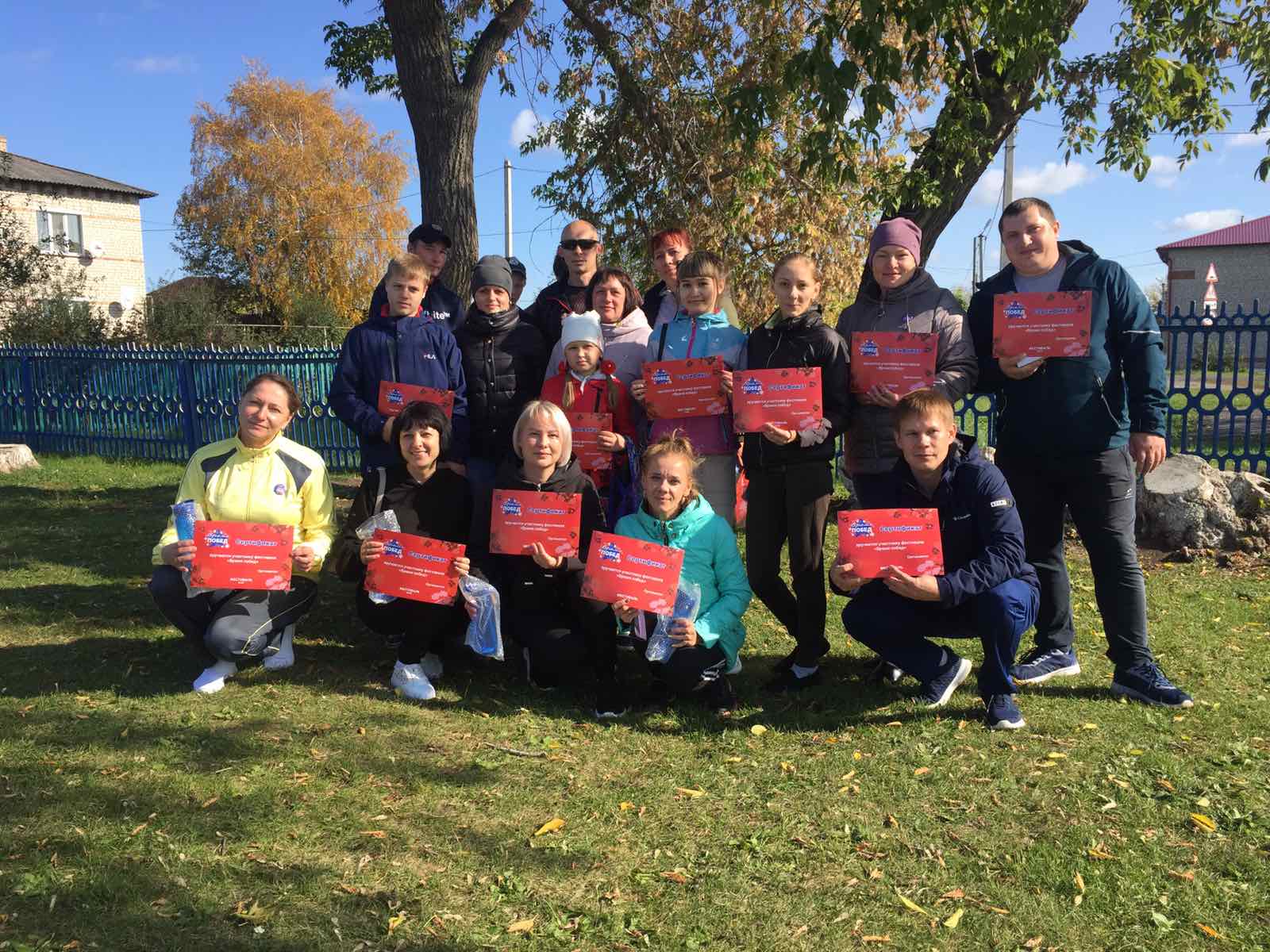      Позже с 13:00 подошли остальные сотрудники организаций Абатского   района для участия в легкоатлетическом кроссе. И опять же наш «Сибирячок»   не остался без призовых мест. Безбородова Лилия I место,  Мялик Елизавета  I место,  Мальцева Мария  II место. 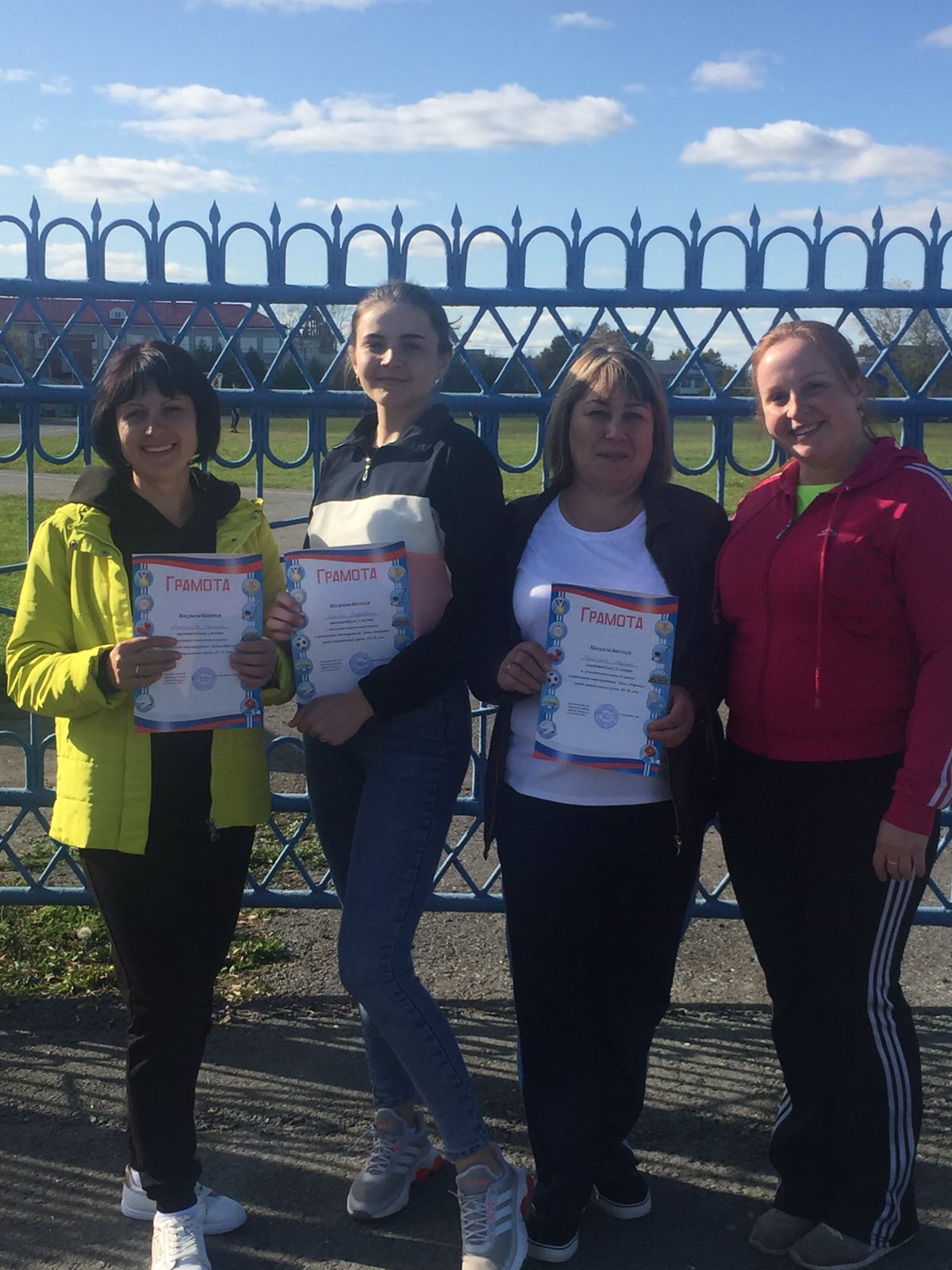 Будьте  все здоровы  и с профессиональным праздником!!! Скоробогатова Н.М. – инструктор по физической культуре.